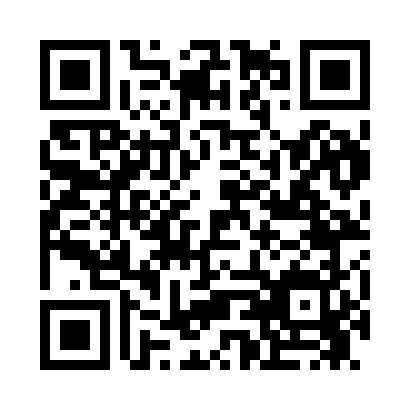 Prayer times for Bayou Boeuf, Louisiana, USAMon 1 Jul 2024 - Wed 31 Jul 2024High Latitude Method: Angle Based RulePrayer Calculation Method: Islamic Society of North AmericaAsar Calculation Method: ShafiPrayer times provided by https://www.salahtimes.comDateDayFajrSunriseDhuhrAsrMaghribIsha1Mon4:486:051:064:428:079:252Tue4:486:061:074:428:079:253Wed4:496:061:074:428:079:254Thu4:496:071:074:428:079:245Fri4:506:071:074:438:079:246Sat4:506:081:074:438:079:247Sun4:516:081:074:438:079:248Mon4:526:091:084:438:069:239Tue4:526:091:084:438:069:2310Wed4:536:101:084:448:069:2311Thu4:536:101:084:448:069:2212Fri4:546:111:084:448:069:2213Sat4:556:111:084:448:059:2114Sun4:556:121:084:448:059:2115Mon4:566:121:084:448:059:2016Tue4:576:131:094:458:049:2017Wed4:586:131:094:458:049:1918Thu4:586:141:094:458:039:1919Fri4:596:141:094:458:039:1820Sat5:006:151:094:458:029:1721Sun5:016:161:094:458:029:1722Mon5:016:161:094:458:019:1623Tue5:026:171:094:458:019:1524Wed5:036:171:094:458:009:1525Thu5:046:181:094:458:009:1426Fri5:046:181:094:457:599:1327Sat5:056:191:094:457:589:1228Sun5:066:201:094:457:589:1129Mon5:076:201:094:457:579:1030Tue5:086:211:094:457:569:1031Wed5:086:211:094:457:569:09